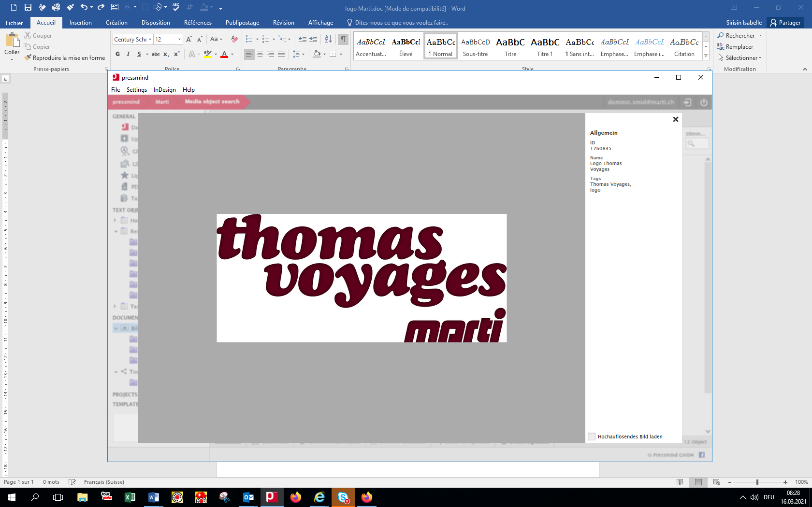 Visites dans le Val d’Aoste Sortie organisée pour les retraités NestléJeudi 03 novembre 202207h30	Accueil par notre chauffeur à la Tour-de-Peilz, pl. des Anciens Fossés.
07h40 	Départ pour Vevey.07h50	2e lieu de prise en charge à l’av. de la gare, devant l’hôtel Astra à Vevey.
08h00 	Départ en direction de Martigny09h30	Court arrêt café croissant à Bourg-St-Pierre.10h10	Continuation pour la frontière, le tunnel du Grand St Bernard, Aoste puis arrivée au Fort de Bard. 11h45	Le/la guide nous attendra au pied des ascenseurs panoramiques qui vous permettront de monter au sommet du fort. Belle vue sur la Vallée ! Visite guidée de l’extérieur du Fort de Bard. Durée env. 1h15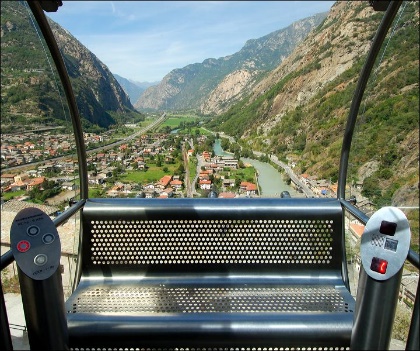 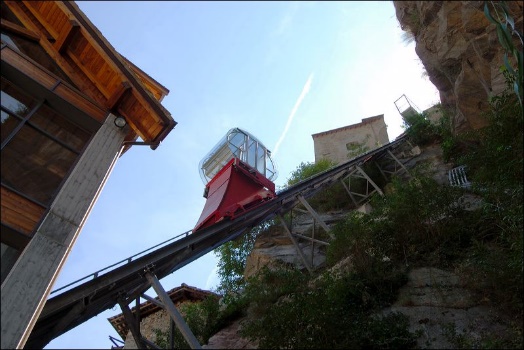 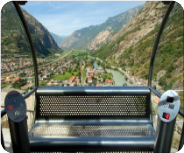 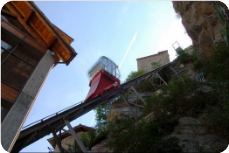 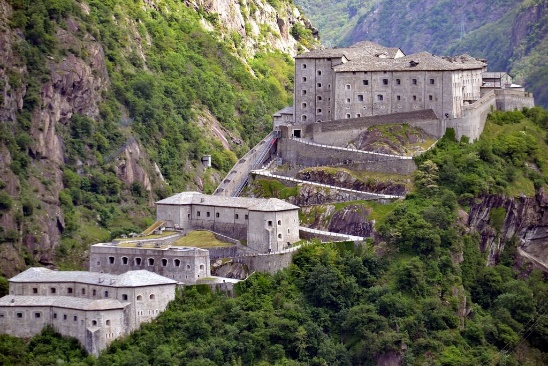 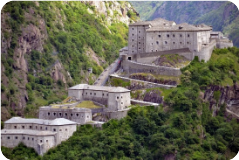 Sise sur un rocher dominant la vallée de la Doire baltée, sur un lieu stratégique de passage durant des siècles, la place-forte de Bard domine le paysage avec ses imposants murs de pierres étagés ceignant une surface de quelques 15 000 m2. Reconstruit au début du XIXe siècle après sa destruction par Napoléon, le site militaire se compose de trois corps de bâtiments disposés sur trois niveaux. Depuis sa reconversion dans les années 90, la forteresse s'est transformée en destination culturelle incontournable de la Vallée d'Aoste. Pour accéder à ses musées, les visiteurs peuvent emprunter depuis le bourg médiéval de Bard l'un des trois ascenseurs panoramiques agrippés au rocher.13h00	Repas de midi au restaurant du For. Forfait boissons inclus.Menu : pain noir, blanc, grissini, rosette de lard d’Arnad avec marrons caramélisés & Cake aux légumes avec jambon séché au genépi, polenta et petites saucisses, gâteau poire/chocolat sur crème anglaise Inclus : eau et café et vin du val d’ Aoste14h45	Reprise de l’autocar pour rejoindre à Aoste, arrivée vers 15h45 et temps libre.17h00	Reprise de l’autocar pour retourner sur vos lieux de départ, arrivée vers 19h00
 	Fin de nos services.Sous réserve de modifications – veuillez-vous référer aux normes sanitaires applicables à cette date-là.Prix  par personne :		sfr. 120.-- si  min. 25 pers.
		 		sfr. 140.-- si min.  20 pers.
 				sfr. 165.-- si min.  15 pers en autocar 
 				sfr. 145.-- si 15 pers. (en minibus 15 places  si disponible) 
                              		               
 Ce prix comprend: Le voyage en autocar (ou minibus si dispo.)L’arrêt café croissantLes frais du tunnel La visite guidée du Fort de Bard
-	Le repas de midi - forfait boissons inclusLes pourboiresLes taxes, péages et parking
Echallens, le 14.02.2022/is/retraités Nestlé Val d Aoste2022		